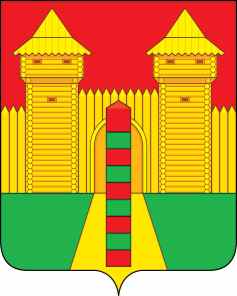 АДМИНИСТРАЦИЯ  МУНИЦИПАЛЬНОГО  ОБРАЗОВАНИЯ «ШУМЯЧСКИЙ   РАЙОН» СМОЛЕНСКОЙ  ОБЛАСТИПОСТАНОВЛЕНИЕот 13.09.2023г. № 412          п. ШумячиВ соответствии со ст. 37 Градостроительного кодекса Российской Федерации, классификатором видов разрешенного использования земельных участков, утвержденного приказом Федеральной службы государственной регистрации, кадастра и картографии от 10.11.2020г. № П/0412, Правилами землепользования и застройки Шумячского городского поселения Шумячского района Смоленской области, на основании служебной записки главного специалиста Отдела экономики и комплексного развития Администрации муниципального образования «Шумячский район» Смоленской области                      Н.Н. Андреенковой от 12.09.2023г. № 1642	Администрация муниципального образования «Шумячский район» Смоленской области	П О С Т А Н О В Л Я Е Т:1. Изменить вид разрешенного использования земельного участка с кадастровым номером 67:24:0190147:21, площадью 208 кв.м, расположенного по адресу: Российская Федерация, Смоленская область, Шумячский район, Шумячское городское поселение п. Шумячи, ул. Санаторная школа, вблизи д.2 с «под сады, огороды, палисадники» на вид разрешенного использования земельного участка «для ведения личного подсобного хозяйства (приусадебный земельный участок)».2. Направить настоящее постановление в Управление Федеральной службы государственной регистрации, кадастра и картографии по Смоленской области для внесения соответствующих изменений в кадастровую документацию.Об изменении вида разрешенного использования земельного участкаГлава муниципального образования «Шумячский район» Смоленской области  А.Н. Васильев